EDWIN C/o-Contact: +971502360357, E-mail: Edwin.376629@2freemail.com 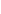 COACH - PHYSICAL EDUCATION & SPORTSSeeking challenging assignments to excel as the Teacher/ Coach in the field of sportsOrganizing Sports Events & Programs  Sports Techniques  Physical Capabilities  Physical Attributes & Social Skills  Physiology & Corrective Techniques  Making & Framing of an Athletic Track  Interpersonal Skills  Leadership & Team Player Skills  Administration  Project Management Track and Field / Swimming / Football /Basketball/Table tennis /chessTalented & competent individual with excellence in providing coaching/ technical guidance on Physical Education at the mass  level as Teacher/ Coach; trained for activities namely Athletics ,Swimming & Football.Sound knowledge of the developing needs of the sport and the strengths & weaknesses of the sport at the grass roots level; ability to critically analyze these issues with a view to maximizing the potential of the Development Program within these parametersPYP physicaleducation Plan, deliver and monitor a coordinated program of high quality, safe and professional coaching activities in the field of physical fitness, yoga that is progressive and reflects the needs of young talents. Sound knowledge of the developing needs of the sport and the strengths & weaknesses of the sport at the grass roots level; ability to critically analyze these issues with a view to maximizing the potential of the Development Program within these parametersProven coaching skills with the experience of coaching young people, within a range of different environments. Consistently develop & encourage participation and progression from School to National Level teams. Display consistent high standards of behavior in accordance with the Codes of ConductCertificationsCertified Level I-Life Guard Cum Swimming coachAttend PYP program planning workshop for effective education Attend PYP PSPE workshop in NEEV ACADEMY conducted by SAIBSACertified LEVEL II swimming coach by ASCA (American swimming coaches association)Qualified FTO (Federation Technical Official) exam conducted by Athletics federation of IndiaQualified FTOG (Federation Technical Official Grading) exam conducted by Athletics federation of IndiaQualified FTOGS (Federation Technical Official Grading and Screening) exam conducted by Athletics federation of IndiaPROFESSIONAL EXPERIENCESIVEROAKS INTERNATIONALSCHOOL, BANGALORE                                                                                                                  since May ‘2016PYP, PERSONAL SOCIAL and PHYSICAL EDUCATORPRESIDENCY SCHOOL, BANGALORE 							                   July ’2012 to Apr’2016Physical EducatorFRIENDS’ SPORTS ACADEMY CHENNAI								Aug ‘2010 to June ‘2011Swimming Coach        LEAP START PRV COMPANY									May ‘2011 to Nov ‘2011Physical Education SpecialistPlan, deliver and monitor a co-ordinate program of high quality, safe and professional coaching activities that are progressive and reflect the needs of young talents. Skilled in Exercise Physiology, Sports Management, Health Education, Sports & Psychology, Research Method, etcProven coaching skills with the experience of coaching young people, within a range of different environments. Consistently develop & encourage participation and progression from School to National Level teams. Display consistent high standards of behavior in accordance with the Codes of ConductKeeping up-to-date with all current coaching practices & undertaking continuous professional development, including all Minimum Operating Standards (MOS) training required in order to comply with the schemeSpecialized in coaching students in Athletics, Football & Swimming.Teach aspects of physical education within the CBSE Curriculum Guidelines, division of sport and leisure across a suite of modules including:  Introduction to PE, Applied Principles of Teaching PE, Work Experience/Placement and Contemporary Issues in PECoordinate special events such as Sport Club, Inter-school sports programs, athletic carnival, etc.Work and cooperate with other physical education teachers in planning a balanced physical education program.Adhere to quality assurance and enhancement systems to ensure high standards are maintained and the student experience is enhancedAttend local, regional and national events on behalf of the School, in order to promote the School and its courses, and to enhance the institutional, departmental and divisional profileCarry out other duties as outlined by the Division Leader, Head of College and Dean of FacultyACADEMIC CREDENTIALSMasters in Physical Education, 2010Pondicherry Central University, Pondicherry; 84 %Bachelor’s in Physical Education, 2008Lakshmi Bai National University of Physical Education, Gwalior, Madhya Pradesh; 60.4%HSC, 2004Khajamian Higher Secondary School, TrichyExtra-curricular Accolades•	Attended Leadership Training Camp at Pachmari Madhya Pradesh•	Attended national Himalayen Trekking Expedition, organized by Youth Hostels Association of India•	Appeared in the Puduvai vaani 107.8 radio station for Sports World News.Date of Birth: 02nd August, 1985Languages Known: English and Tamil Hindi